The Rosewood School – www.trs.kent.sch.uk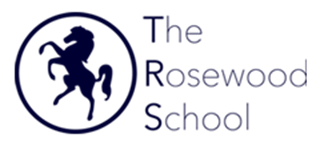 Job Description: Science Teacher (full-time/part time)Salary: MPS and SEN allowance Applications Close: 1st February 2023 Interviews: Week commencing 6th February 2023The SchoolThe Rosewood school is a school for pupils who are struggling in their current school due to their physical or/and mental health need. Our vision is to combine education and health in transforming the futures of our young people. We have a growing pupil population and are seeking exceptional and inspiring individuals to join our committed team.What we're looking forWe are seeking an enthusiastic and creative science teacher to join our science team and invite colleagues with KS3 to KS5 experience.  We have an experienced science team and due to the needs of our school we are looking for a dedicated and innovative teacher to join them. Our pupils are wonderful and actively engage in their science lessons. This role represents an exciting opportunity to work as a member of a committed and highly innovative team delivering a curriculum where collaboration is essential. We are looking for a highly original and innovative individual, able to make an exceptional contribution to the school.  You should be up to date on curriculum design and how best to support pupils’ learning but equally you must have motivation, commitment and a genuine desire to improve outcomes for our pupils, allied with a passion for science!  This is a fantastic opportunity, we offer a different setting, all through phases and a wide range of SEND needs with support from our partners across the county – a great challenge for someone looking for change.  Here is a little message from two of our pupils:We have been at The Rosewood School for quite a while now and we are really excited to be part of the new changes that are happening here.  It is really important to us that anyone joining The Rosewood School will have a very good understanding of our physical or mental health needs, but equally we want you to know that just because we struggle we still want the best teachers!”This post is subject to the current Conditions of Service for School Teachers in England and Wales and is in accordance with range of duties set out in that document relevant to the post holder’s title and salary gradeWhy work for us?In return we will promise you a stimulating, supportive and rewarding working environment, where all staff are valued and encouraged to take a leading role in the development of The Rosewood School’s vision and strategy. You will also have the opportunity to access a range of excellent professional opportunities to support your progression. SafeguardingThe Rosewood School is committed to safeguarding and promoting the welfare of children, and expects all staff to share this commitment. Everyone who comes into contact with children and their families and carers has a role to play in safeguarding children. In order to fulfil this responsibility effectively, all professionals should make sure their approach is child-centred. This means that they should consider, at all times, what is in the best interests of the child.Main class teacher responsibilities:1. Plan and deliver engaging lessons, including both physical and online lessons. 2. Regularly assess the students in your classes and adapt lessons to suit their needs and gaps in knowledge. 3. Work as part of a team to develop the current schemes of work and the resources for the science department. 4. Maintaining high standards of behaviour in classes within the department using the school’s rewards and positive behaviour policy. 5. Take care of the science lab, follow health and safety procedures and be involved in improvements that can be made. 6. Attend parents' evenings to inform parents of the students' progress in your lessons. 7. Attend staff training and any relevant CPD to ensure the best quality lessons are delivered to the students. 8. Be on time and proactive during break or lunch supervision, this is on a rota basis. EssentialDesirable1. QualificationQualified teacher. Relevant subject degree.Evidence of further qualifications. Middle leadership qualification2. ExperienceExperience of teaching across the ability range.Confident in the use of data to monitor and support department development.Comfortable with students and children age 11-18Creative and imaginative.Experience of teaching KS3 & KS4.Evidence of successful line management.Evidence of further professional development.Evidence of developing and enhancing     Schemes of Work.3. StudentsThe ability to inspire and motivate  young people.Willingness to contribute to the pastoral     development of students.A willingness to get involved in extracurricular activities.4. Teaching and LearningAn understanding of what makes outstanding teaching and learning for all students.The ability to support the teaching and  learning of others.The ability to plan and support cross curricular Science development.5. RelationshipsEvidence that the candidate has had successful experience of working with staff and parents and students.Evidence of building successful working relationships as part of a team.Evidence that the candidate has successful experience of wider stakeholders such as Ofsted, Governors, LA.6. Policy and PracticeA willingness to be involved in whole school development.A willingness to promote and implement whole school policyExamples of involvement in turning policy into practice7. CommunicationsOutstanding communication skills that can be implemented with the whole school community.High level ICT skills8. Personal attributesResilience Tolerance HumourEnthusiasmImagination 